	Президиум Саратовской областной организации Профессионального союза работников народного образования и науки РФ постановляет:1.Объявить в период с 15 сентября  по 27 сентября 2023  года областную акцию «Вступай в Профсоюз!».2.Рекомендовать территориальным, первичным профсоюзным организациям: 2.1. Провести работу по приему в Профсоюз вновь принятых работников,  молодых учителей, преподавателей,  студентов и обучающихся первых курсов до 22 сентября 2023 г., по согласию с вновь вступившими в Профсоюз  выставить в социальных сетях фотографии с хештеком  #Я_доверяю_Профсоюзу2.2. Провести 27 сентября 2023 года  единый  День Профсоюза, в ходе которого провести торжественный приём в Профсоюз, показ видеофильмов о деятельности первичных профсоюзных организаций, встречи с  представителями старшего поколения педагогов, Почетными членами Профсоюза, с профсоюзными активистами, награждёнными знаками  знаков ФНПР и Общероссийского Профсоюза образования, чествования членов Профсоюза, уходящих на заслуженный отдых.2.3. Принять меры по созданию первичных профсоюзных организаций в учреждениях образования, где нет членов Профсоюза, во вновь открытых образовательных организациях.2.4.	Провести торжественные профсоюзные собрания, посвященные Дню рождения Общероссийского Профсоюза образования, на которых представить историю первичных профсоюзных организаций.2.5. Осуществить контроль за внесением текущих  изменений в программу 1-С. Обновить электронный реестр первичных и территориальных организаций Профсоюза.2.6.Провести в период акции с молодыми и вновь принятыми членами Профсоюза занятия по изучению Устава Общероссийского Профсоюза образования, Декларации Общероссийского Профсоюза.2.7.Провести занятия профсоюзных кружков о правах педагогов в условиях открытого информационного пространства2.8. Рассмотреть  на заседаниях выборных профсоюзных органов вопросы поощрения руководителей образовательных организаций, являющихся активными членами Профсоюза, развивающими социальное партнёрство.2.9.Отметить председателей первичных профсоюзных организаций, добившихся  100%  охвата работников профсоюзным членством, обеспечивших отличное состояние списков членов Профсоюза  в системе АИС и высокий уровень регистрации в «Профкардс».2.10. Разместить местную информацию об итогах акции «Вступай в Профсоюз!»  на официальном сайте территориальной (первичной) организации.2.11. Представить в комитет областной организации Информацию об участии в акции «Вступай в Профсоюз!» с указанием количества вступивших в Профсоюз молодых специалистов, вновь принятых на работу  сотрудников,  студентов, в том числе 1 курса (для студенческих организаций) до 29 сентября 2023г.3.Президиуму областной  организации Профсоюза:3.1. Провести конкурс фотографий «Я доверяю Профсоюзу!» (Приложение №1)3.2.Подвести итоги проведенной областной акции по результатам  изучения сайтов, социальных сетей и автоматизированной информационной системы  до 1 ноября 2023г.4.Контроль за ходом исполнения данного постановления возложить на заместителей председателя Саратовской областной организации Общероссийского Профсоюза образования Попову Г.Н., Шкитину М.В.	Председатель                                                                                    Н.Н.ТимофеевАкция «Вступай в Профсоюз!» - 2023Фотоконкурс #Я_доверяю_ПрофсоюзуТребования к фотографиям:На фотоконкурс принимаются  фотографии (не более 3 сюжетов) черно-белые и цветные, в формате: jpg, jpeg Обязательно наличие на фотографии профсоюзной тематики, учитывается сюжетность снимка и настроение!Фотографии оцениваются по качеству, применение компьютерной обработки не приветствуется.К фотографии прилагается информация об  участниках: наименование первичной профсоюзной организации,  Ф.И.О автора, его контакты, название снимка (по желанию),  и текст (не более двух абзацев) о вступившем в Профсоюз работнике образования.Порядок проведения Фотоконкурса #Я _доверяю_Профсоюзу *До 22 сентября  2023 года не позднее 06 час. 00 мин. по местному времени  фото участников конкурса размещаются  в социальной сети ВКонтакте с хештеком #Я _доверяю_Профсоюзу *27 сентября 2023 г. в День рождения Общероссийского Профсоюза образования  объявляется победитель фотоконкурса.Определение победителя и награждение.Победитель фотоконкурса определяется по  количеству лайков. Победитель фотоконкурса и герой фотографии   награждаются билетами в кинотеатр.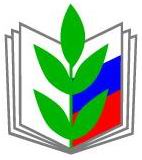 ПРОФЕССИОНАЛЬНЫЙ СОЮЗ РАБОТНИКОВ НАРОДНОГО ОБРАЗОВАНИЯ И НАУКИ РОССИЙСКОЙ ФЕДЕРАЦИИСАРАТОВСКАЯ ОБЛАСТНАЯ ОРГАНИЗАЦИЯ ПРОФЕССИОНАЛЬНОГО СОЮЗА РАБОТНИКОВ НАРОДНОГО ОБРАЗОВАНИЯ И НАУКИ РОССИЙСКОЙ ФЕДЕРАЦИИ(САРАТОВСКАЯ ОБЛАСТНАЯ ОРГАНИЗАЦИЯ «ОБЩЕРОССИЙСКОГО ПРОФСОЮЗА ОБРАЗОВАНИЯ»)ПРЕЗИДИУМПОСТАНОВЛЕНИЕПРОФЕССИОНАЛЬНЫЙ СОЮЗ РАБОТНИКОВ НАРОДНОГО ОБРАЗОВАНИЯ И НАУКИ РОССИЙСКОЙ ФЕДЕРАЦИИСАРАТОВСКАЯ ОБЛАСТНАЯ ОРГАНИЗАЦИЯ ПРОФЕССИОНАЛЬНОГО СОЮЗА РАБОТНИКОВ НАРОДНОГО ОБРАЗОВАНИЯ И НАУКИ РОССИЙСКОЙ ФЕДЕРАЦИИ(САРАТОВСКАЯ ОБЛАСТНАЯ ОРГАНИЗАЦИЯ «ОБЩЕРОССИЙСКОГО ПРОФСОЮЗА ОБРАЗОВАНИЯ»)ПРЕЗИДИУМПОСТАНОВЛЕНИЕПРОФЕССИОНАЛЬНЫЙ СОЮЗ РАБОТНИКОВ НАРОДНОГО ОБРАЗОВАНИЯ И НАУКИ РОССИЙСКОЙ ФЕДЕРАЦИИСАРАТОВСКАЯ ОБЛАСТНАЯ ОРГАНИЗАЦИЯ ПРОФЕССИОНАЛЬНОГО СОЮЗА РАБОТНИКОВ НАРОДНОГО ОБРАЗОВАНИЯ И НАУКИ РОССИЙСКОЙ ФЕДЕРАЦИИ(САРАТОВСКАЯ ОБЛАСТНАЯ ОРГАНИЗАЦИЯ «ОБЩЕРОССИЙСКОГО ПРОФСОЮЗА ОБРАЗОВАНИЯ»)ПРЕЗИДИУМПОСТАНОВЛЕНИЕПРОФЕССИОНАЛЬНЫЙ СОЮЗ РАБОТНИКОВ НАРОДНОГО ОБРАЗОВАНИЯ И НАУКИ РОССИЙСКОЙ ФЕДЕРАЦИИСАРАТОВСКАЯ ОБЛАСТНАЯ ОРГАНИЗАЦИЯ ПРОФЕССИОНАЛЬНОГО СОЮЗА РАБОТНИКОВ НАРОДНОГО ОБРАЗОВАНИЯ И НАУКИ РОССИЙСКОЙ ФЕДЕРАЦИИ(САРАТОВСКАЯ ОБЛАСТНАЯ ОРГАНИЗАЦИЯ «ОБЩЕРОССИЙСКОГО ПРОФСОЮЗА ОБРАЗОВАНИЯ»)ПРЕЗИДИУМПОСТАНОВЛЕНИЕ
« 12 » сентября 2023 г.
г. Саратов
г. Саратов
№ 24О проведении областной акции «Вступай в Профсоюз»О проведении областной акции «Вступай в Профсоюз»